5 мая, в  рамках заключенного информационно-методического сотрудничества, учителя МБОУ «Лицей №89» города Кемерово организовали онлайн вебинар для учителей школы-партнера МБОУ «СОШ №10» города Горловки. Семинар на тему «Новые подходы в обучении для развития функциональной грамотности обучающихся» также нацелен на объединение учителей Кузбасса и Донбасса. Педагоги, возвратившихся в родной дом регионов связаны с кузбассовцами общими традициями, языком, на котором они теперь могут свободно общаться и мыслить. Замечательно, что у нас появилась возможность поделиться опытом, пообщаться, обсудить общие для всех педагогов вопросы.Безрукова Александра Сергеевна рассказала о важности усвоения компонентов функциональной грамотности в процессе обучения будущих инженеров.Вышарь Оксана Валерьевна поделилась опытом по развитию способностей  мыслить математически, формулировать, применять и интерпретировать математику для решения задач в разнообразных практических контекстах.Быданова Марина Васильевна и Найденова Лариса Васильевна рассказали о развитии способности  к пониманию письменных текстов и рефлексии на них, к использованию их содержания для достижения собственных целей, развития знаний и возможностей, для активного участия в жизни общества через предтекстовую деятельность на уроках русского языка и литературы.Литвинова Евгения Сергеевна и Эктова Наталья Михайловна осветили способы научить ученика  использовать свои естественнонаучные знания в повседневной жизни, выделять в реальной жизни проблемы, которые можно решить с помощью научных методов.Орлова Елена Павловна рассказала о развитии способности управления личными финансами,  и способности выработать целесообразные модели поведения в разнообразных жизненных ситуациях, связанных с финансами.Давыдова Ольга Валентиновна и Орлов Александр Сергеевич поделились опытом по формированию глобальных компетенций у обучающихся в рамках интеграции  занятий биологии и технологии на внеурочных заседаниях клуба «Хочу все знать!»Леонгард Наталья Анатольевна рассказала о синквейне, как приеме развития креативного мышления на уроках английского языка.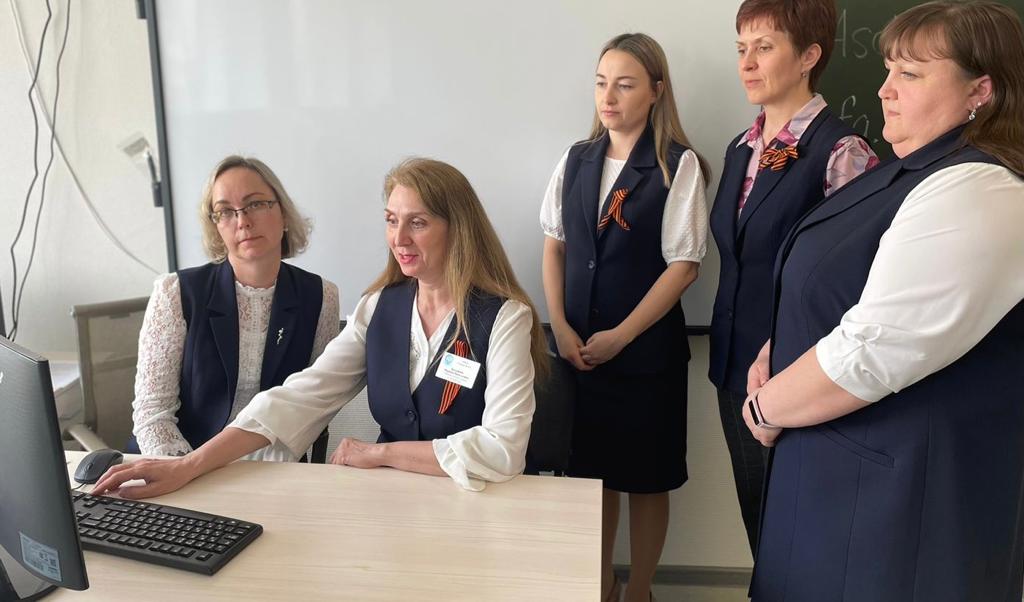 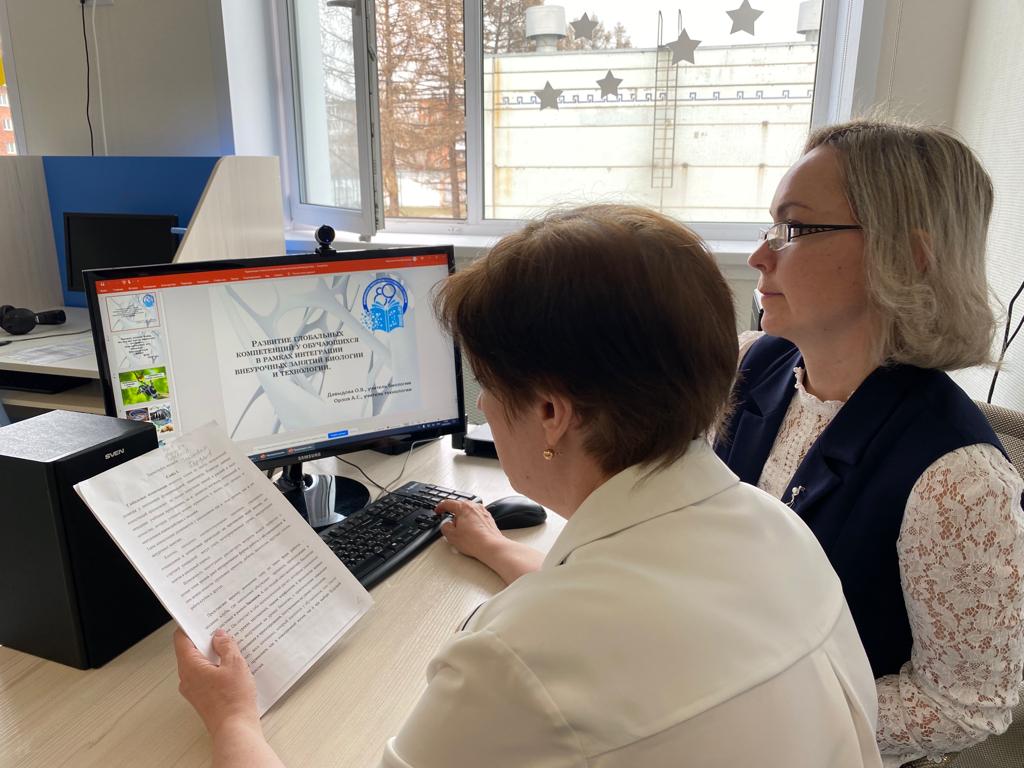 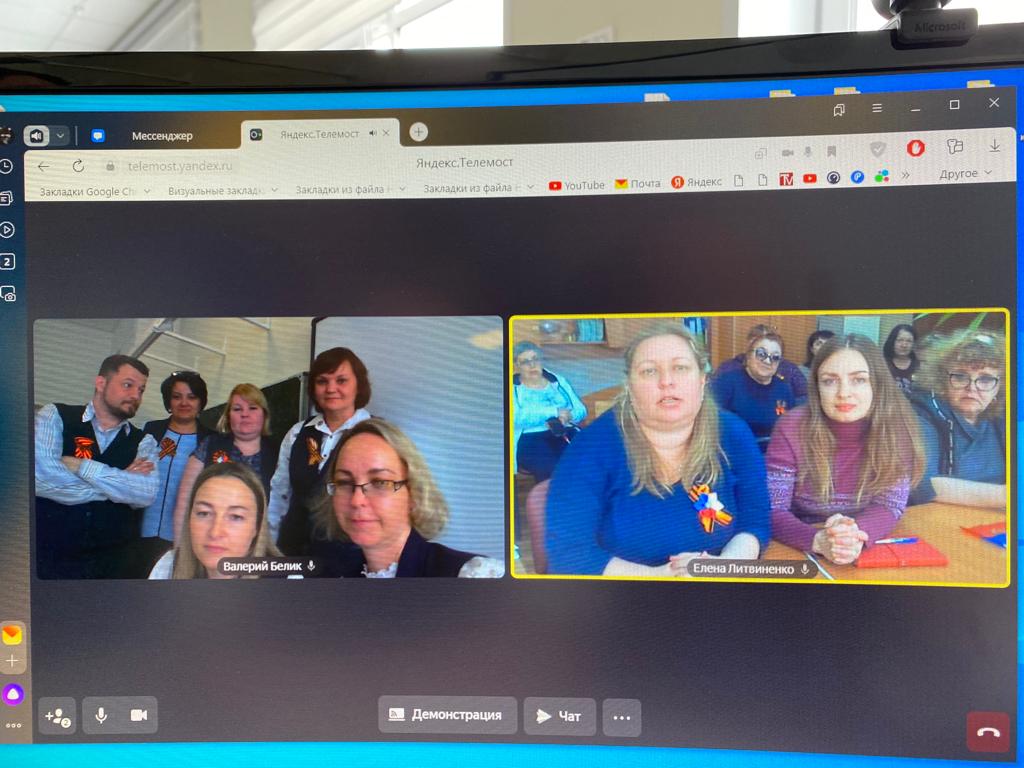 